Ход ООД:Воспитатель:Дорогие родители, бабушки и дедушки!Нам очень приятно видеть вас у нас в гостях!Сегодня мы покажем,  чему научились в течение года по речевому развитию – обучению грамоте.Дети, всё внимание на меня, начинаем наше занятие. Вспомним игру «Как меня зовут?»Меня зовут Ма – ри – на. В моём имени три слога.Дети:Меня зовут Ро – ма. В моём имени два слога.Меня зовут Ди – ма. В моём имени два слога. И т.д.Воспитатель:Молодцы, мы вспомнили с вами деление слов на слоги.Теперь давайте вспомним пройденные буквы и звуки.Дети:Буква А, звук а –а – аБуква О, звук о – о – оБуква Эмм, звук м Воспитатель:Играем в игру «Поймай звук»Если вы слышите один звук – ловите его одной рукой, если два – ловите двумя руками.А – звук дети ловят одной рукойМа – ловят двумя рукамиБа – ловят двумя рукамиАп – ловят двумя рукамиКакие бывают звуки?Дети:Звуки бывают гласные и согласные.Воспитатель:Чем гласные звуки отличаются от согласных?Дети:Гласные звуки поются, согласные не поются, во рту встречается препятствие.Воспитатель:Какие бывают согласные звуки?Дети:Согласные звуки бывают мягкие и твёрдые.Воспитатель:Молодцы! Играем в игру «Мягкий – твёрдый звук»Если в слове вы услышите,  хотя бы один твёрдый звук, поднимаете квадратик синего цвета, а если мягкий, поднимаете квадратик зелёного цвета.МамаПапаБратСестрёнкаДедушкаБабушкаТётяДядяДевочкаМальчикСынВнукСемьяМолодцы! Все справились с заданием.Физкультурная минутка:Кто живёт у нас в квартире?Раз, два, три, четыре,(хлопаем в ладоши)Кто живёт у нас в квартире?(шагаем на месте)Раз, два, три, четыре, пять(прыжки на месте)Всех могу пересчитать:(шагаем на месте)Папа, мама, брат, сестра(хлопаем в ладоши)Кошка Мурка, два котёнка,(наклоны туловища влево – вправо)Мой сверчок, щегол и я – (повороты туловища влево – вправо)Вот и вся моя семья.(хлопаем в ладоши)Воспитатель:Работа с кассами букв.Один ребёнок выходит к доске выполнять задание, дети выполняют на дощечках.Слог МА выкладывает Данила.Ребёнок выполняет задание, выкладывает слог из букв на магнитахВоспитатель:Дети, посмотрите, правильно выполнено задание?Слог ЛА выкладывает Ксюша. И т.д.Воспитатель:Пальчиковая гимнастикаКак у нас семья большаяКак у нас семья большая(ритмичные хлопки в ладоши и удары)Да весёлая(кулачками попеременно)Два у лавки стоят,(загнуть большие пальцы на обеих руках)Два учиться хотят.(загнуть указательные  пальцы на обеих руках)Два Степана у сметаныОбъедаются.(загнуть средние  пальцы на обеих руках)Две Дашки у кашкиПитаются.(загнуть безымянные пальцы на обеих руках)Две Ульки в люлькеКачаются.(загнуть мизинцы  на обеих руках)Воспитатель:Игра «Сколько слов в предложении?»Я говорю предложение. Мы его прохлопываем, вы про себя, считаете и даёте мне ответ.Я люблю маму.Дети прохлопываютДети:В этом предложении три слова.Воспитатель:Папа любит маму.Дети прохлопываютДети:В этом предложении три слова.Воспитатель:Дедушка – мой друг.Дети прохлопываютДети:В этом предложении три слова.Воспитатель:Бабушка – душа семьи.Дети прохлопываютДети:В этом предложении три слова.Воспитатель:Мы дружная семья.Дети прохлопываютДети:В этом предложении три слова.Воспитатель:Молодцы!Что вам понравилось на занятии?Литература:Аверина И.Е.Физкультурные минутки в детском саду. – М.: Айрис – пресс, 2011Шорыгина Т. А.Моя семья. Методическое пособие. – М.:ТЦ Сфера, 2012Шорыгина Т.А.Беседы о правах ребёнка. – М.: ТЦ Сфера, 2013Анжелика НикитаЗанятия с детьми 5 – 6 лет по развитию речи и ознакомлению с окружающим миром. – СПб.:КАРО, 2011Варенцова С.Н.Обучение дошкольников  грамоте для  занятий с детьми 3-7 лет /  Под ред. Н.В. Дуровой. – М.: Ассоциация «Профессиональное образование», 1994.(Открытое занятие для родителей)Средне – старшая группаВоспитатель:Киселева М.В.Цель:Развивать умение делить слова на слоги; упражнять детей в различении гласных и согласных; учить детей различать твёрдые и мягкие согласные звуки; продолжать учить определять количество слов в предложении на слух.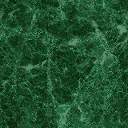 